Podaljšano do: 8.11.2024Medax®Top 5 LHA0661120                                      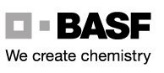 Podaljšano do: 8.11.2024Medax®Top 5 LHA0661120                                      Podaljšano do: 8.11.2024Medax®Top 5 LHA0661120                                      Podaljšano do: 8.11.2024Medax®Top 5 LHA0661120                                      Podaljšano do: 8.11.2024Medax®Top 5 LHA0661120                                      Podaljšano do: 8.11.2024Medax®Top 5 LHA0661120                                      Podaljšano do: 8.11.2024Medax®Top 5 LHA0661120                                      Podaljšano do: 8.11.2024Medax®Top 5 LHA0661120                                      Podaljšano do: 8.11.2024Medax®Top 5 LHA0661120                                      Podaljšano do: 8.11.2024Medax®Top 5 LHA0661120                                      Podaljšano do: 8.11.2024Medax®Top 5 LHA0661120                                      Podaljšano do: 8.11.2024Medax®Top 5 LHA0661120                                      Podaljšano do: 8.11.2024Medax®Top 5 LHA0661120                                      Podaljšano do: 8.11.2024Medax®Top 5 LHA0661120                                      Podaljšano do: 8.11.2024Medax®Top 5 LHA0661120                                      Podaljšano do: 8.11.2024Medax®Top 5 LHA0661120                                      Podaljšano do: 8.11.2024Medax®Top 5 LHA0661120                                      Podaljšano do: 8.11.2024Medax®Top 5 LHA0661120                                      Podaljšano do: 8.11.2024Medax®Top 5 LHA0661120                                      Podaljšano do: 8.11.2024Medax®Top 5 LHA0661120                                      Podaljšano do: 8.11.2024Medax®Top 5 LHA0661120                                      Podaljšano do: 8.11.2024Medax®Top 5 LHA0661120                                      Podaljšano do: 8.11.2024Medax®Top 5 LHA0661120                                      Podaljšano do: 8.11.2024Medax®Top 5 LHA0661120                                      Podaljšano do: 8.11.2024Medax®Top 5 LHA0661120                                      Podaljšano do: 8.11.2024Medax®Top 5 LHA0661120                                      Podaljšano do: 8.11.2024Medax®Top 5 LHA0661120                                      Podaljšano do: 8.11.2024Medax®Top 5 LHA0661120                                      Podaljšano do: 8.11.2024Medax®Top 5 L      HA0661120                                      Podaljšano do: 8.11.2024Medax®Top 5 LHA0661120                                      Podaljšano do: 8.11.2024Medax®Top 5 LHA0661120                                          Podaljšano do: 8.11.2024Medax®Top 5 L     HA0661120                                      Podaljšano do: 8.11.2024Medax®Top 5 LHA0661120                                      